.Intro 16 counts, BPM 125 - No Tags, No RestartsSection 1: Stomps forward and step beside x 2 and then travelling steps rightSection 2: Stomps forward and step beside x 2 and then travelling steps leftSection 3: Kick forward, hook, kick forward, hitch, shuffle steps forward  x 2 (RF & LF)Section 4: Steps and shuffle steps in a full circle starting leftSection 5: Travelling steps right, coaster step, stomp and clap twiceSection 6: Travelling steps left, coaster step, stomp and clap twiceSection 7:  Side point steps right, left, right and clap twice. Heel forward RF, LF, RF and clap twice.Section 8: Steps and shuffle steps in a full circle starting leftHave Fun! Lovely Irish music and rhythm!Irish "Riverdance style"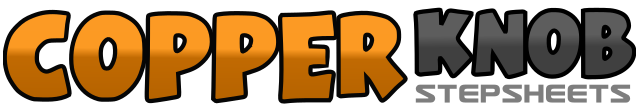 .......Count:64Wall:1Level:Improver.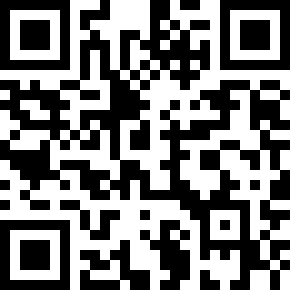 Choreographer:Karolina Ullenstav (SWE) - September 2019Karolina Ullenstav (SWE) - September 2019Karolina Ullenstav (SWE) - September 2019Karolina Ullenstav (SWE) - September 2019Karolina Ullenstav (SWE) - September 2019.Music:The Dawning - Ronan Hardiman : (Album: Michael Flatley's Feet of Flames - This part of the music you can find in Ronan Hardiman's The Dawning after 5:41  min into the music video)The Dawning - Ronan Hardiman : (Album: Michael Flatley's Feet of Flames - This part of the music you can find in Ronan Hardiman's The Dawning after 5:41  min into the music video)The Dawning - Ronan Hardiman : (Album: Michael Flatley's Feet of Flames - This part of the music you can find in Ronan Hardiman's The Dawning after 5:41  min into the music video)The Dawning - Ronan Hardiman : (Album: Michael Flatley's Feet of Flames - This part of the music you can find in Ronan Hardiman's The Dawning after 5:41  min into the music video)The Dawning - Ronan Hardiman : (Album: Michael Flatley's Feet of Flames - This part of the music you can find in Ronan Hardiman's The Dawning after 5:41  min into the music video)........1RF stomp forward&Recover onto LF (weight on LF)2RF step beside LF&Put weight on LF while lifting RF3RF stomp forward&Recover onto LF (weight on LF)4RF touch beside LF5RF short step right on ball&LF short step right beside RF and put weight on LF6RF short step right on ball&LF short step right beside RF and put weight on LF7RF short step right on ball&LF short step right beside RF and put weight on LF8RF step in place beside LF1LF stomp forward&Recover onto RF (weight on RF)2LF step beside RF&Put weight on RF while lifting LF3LF stomp forward&Recover onto RF (weight on RF)4LF touch beside RF5LF short step left on ball&RF short step left beside LF and put weight on RF6LF short step left on ball&RF short step left beside LF and put weight on RF7LF short step left on ball&RF short step left beside LF and put weight on RF8LF step in place beside RF1RF kick forward&RF hook cross over LF2RF kick forward&RF hitch3RF step forward&LF step beside RF4RF step forward5LF kick forward&LF hook cross over RF6LF kick forward&LF hitch7LF step forward&RF step beside LF8LF step forward1RF step 1/8 left (facing 12.00)2LF step 1/8 left3RF step 1/8 left&LF step beside RF4RF step 1/8 left5LF step 1/8 left6RF step 1/8 left7LF step 1/8 left&RF step beside LF8LF step 1/8 left (facing 12.00)1RF short step right on ball&LF short step right beside RF and put weight on LF2RF short step right on ball&LF short step right beside RF and put weight on LF3RF short step right on ball&LF short step right beside RF and put weight on LF4RF step beside LF5LF step back&RF step beside LF6LF step forward7RF stomp beside LF&Clap8Clap1LF short step left on ball&RF short step left beside LF and put weight on RF2LF short step left on ball&RF short step left beside LF and put weight on RF3LF short step left on ball&RF short step left beside LF and put weight on RF4LF step beside RF5RF step back&LF step beside RF6RF step forward7LF stomp beside RF&Clap8Clap1RF point right to the side&RF step beside LF2LF point left to the side&LF step beside RF3Point RF right to the side&4Clap, clap5RF heel forward&RF step beside LF6LF heel forward&LF step beside RF7RF heel forward&8Clap, clap1RF step 1/8 left (facing 12.00)2LF step 1/8 left3RF step 1/8 left&LF step beside RF4RF step 1/8 left5LF step 1/8 left6RF step 1/8 left7LF step 1/8 left&RF step beside LF8LF step 1/8 left (facing 12.00)